Aberdeen Global(the "Company")Société d'Investissement à capital variable2b Rue Albert Borschette L - 1246 LuxembourgR.C.S. Luxembourg No. B 27471NOTICE OF AN EXTRAORDINARY GENERAL MEETING OF SHAREHOLDERSDear Shareholder,The Board of Directors of the Company would like to invite you to attend the Extraordinary General Meeting of Shareholders of the Company (the "Meeting") to be held on 1st July 2015 at 11.00 a.m. (Luxembourg time) at the registered office of the Company at 2b Rue Albert Borschette, L - 1246 Luxembourg, with the following agenda:AGENDAElection of Mr. Ian Robert Macdonald as Director of the Company until the next Annual General Meeting to be held in 2016.VOTINGThe shareholders are advised that no quorum for the item on the agenda is required and that the decisions will be taken on a majority vote of the shares present or represented at the Meeting. Each share is entitled to one vote. VOTING ARRANGEMENTSShareholders who are unable to attend the Meeting of 1st July 2015 are kindly requested to exercise their voting rights by completing and returning the attached form of proxy (available at the registered office of the Company and attached as Appendix I) to Aberdeen Global Services S.A., for the attention of Luxembourg Product Management, by fax to +352 2643 3097 or by mail to the above address so as to be received by no later than 12 noon (Luxembourg time) on 29th June 2015. Submission of the form of proxy will not preclude you from attending and voting at the Meeting.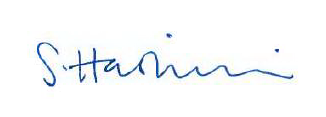 On Behalf of the Board of DirectorsDated 15 June 2015Appendix I: Form of Proxy Appendix IAberdeen Global(the "Company")Société d'Investissement à capital variable2b Rue Albert Borschette L - 1246 LuxembourgR.C.S. Luxembourg No. B 27471FORM OF PROXYI/we the undersigned, herewith give irrevocable proxy for all my/our shares ofAberdeen Globalto the Chairman of the Meeting or _______________________with full power of substitution, to represent me/us at the Extraordinary General Meeting of the Shareholders (the "Meeting") of the Company to be held in Luxembourg on 1st July 2015 at 11.00 a.m. at the registered office of the Company at 2b Rue Albert Borschette, L-1246 Luxembourg and at any meeting to be held thereafter for the same purpose, with the same agenda and in my/our name and on my/our behalf to act and vote on the matters set out in the agenda:1. FOR  AGAINST  ABSTAIN  Election of Mr. Ian Robert Macdonald as Director of the Company until the next Annual General Meeting to be held in 2016.I/we hereby give and grant full power and authorisation to do and perform all and everything necessary or incidental to the exercise of the powers herein specified and I/we hereby ratify and confirm all that said proxy holder shall lawfully do or cause to be done by virtue hereof.Signed: ________________________	Date:   _______________________NameCompany